О внесении изменений в постановление администрации Порецкого муниципального округа от 06.02.2023 № 75 «Об утверждении административного регламента администрации Порецкого муниципального округа Чувашской Республики предоставления муниципальной услуги «Предоставление в собственность, аренду, постоянное (бессрочное) пользование, безвозмездное пользование земельного участка, находящегося в муниципальной собственности, либо земельного участка государственная собственность на который не разграничена, без проведения торгов»В соответствии Земельным кодексом Российской Федерации, Федеральным законом от 06.10.2003 № 131-ФЗ «Об общих принципах организации местного самоуправления в Российской Федерации», Федеральным законом от 05.12.2022 № 509-ФЗ «О внесении изменений в Земельный кодекс Российской Федерации и статью 3-5 Федерального закона «О введении в действие Земельного кодекса Российской Федерации», администрация Порецкого муниципального округа Чувашской Республики п о с т а н о в л я е т:  1.Внести в административный регламент администрации Порецкого муниципального округа Чувашской Республики предоставления муниципальной услуги «Предоставление в собственность, аренду, постоянное (бессрочное) пользование, безвозмездное пользование земельного участка, находящегося в муниципальной собственности, либо земельного участка государственная собственность на который не разграничена, без проведения торгов», утвержденный постановлением администрации Порецкого муниципального округа Чувашской Республики от 06.02.2023 № 75 (далее – Регламент), следующие изменения:1.1.   в абзаце первом пункта 2.4. раздела II Регламента слова «30 календарных дней» заменить словами «20 календарных дней»;1.2. в подпункте 3.3.1. пункта 3.3. раздела III Регламента слова «30 календарных дней» заменить словами «20 календарных дней»;1.3. абзац девятый подпункта 3.3.6.3. подпункта 3.3.6. пункта 3.3. раздела III Регламента изложить в следующей редакции: «- осуществляет подготовку проектов договоров купли-продажи, аренды, безвозмездного пользования, постановления о предоставлении в постоянное (бессрочное) пользование земельного участка, находящегося в муниципальной собственности, либо земельного участка, государственная собственность на который не разграничена и их подписание.»;1.4. абзац тринадцатый подпункта 3.3.6.3. подпункта 3.3.6. пункта 3.3. раздела III Регламента изложить в следующей редакции: «Проекты договоров, направленные заявителю, должны быть им подписаны и представлены ответственному специалисту Администрации не позднее чем в течение тридцати дней со дня получения заявителем проектов указанных договоров:»;1.5. абзацы первый и второй подпункта 3.3.6.4. подпункта 3.3.6. пункта 3.3. раздела III Регламента исключить.2. Действие настоящего постановления распространяется на правоотношения возникшие с 01.03.2023.3. Настоящее постановление вступает в силу со дня его официального опубликования в издании «Вестник Поречья» и подлежит размещению на официальном сайте Порецкого муниципального округа в информационно – телекоммуникационной сети «Интернет».    Глава Порецкого муниципального округа                                                                   Е.В. Лебедев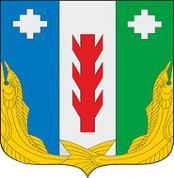 Администрация Порецкогомуниципального округаЧувашской РеспубликиПОСТАНОВЛЕНИЕ31.05.2023 № 319с. ПорецкоеЧăваш РеспубликинПăрачкав муниципалитетокругӗн администрацийĕЙЫШĂНУ31.05.2023 № 319Пăрачкав сали